Dates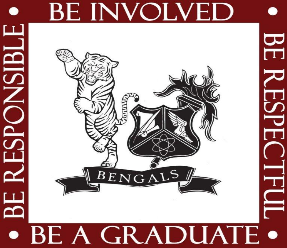 Apr. 24-28th, 2023HHS Health Class Weekly Lesson Plans: Human Sexuality UnitPeriods 1,2, 5-7HHS Health Class Weekly Lesson Plans: Human Sexuality UnitPeriods 1,2, 5-7Reading Goal for the Week: How to read and understand textbook information Writing Goal for the Week: Writing information to convey a message. Math Goal for the Week: Using statistics to convey a message. Reading Goal for the Week: How to read and understand textbook information Writing Goal for the Week: Writing information to convey a message. Math Goal for the Week: Using statistics to convey a message. Reading Goal for the Week: How to read and understand textbook information Writing Goal for the Week: Writing information to convey a message. Math Goal for the Week: Using statistics to convey a message. Essential Standard (s) for the week:#1: Comprehend concepts related to health promotion and disease prevention to enhance personal health.Essential Standard (s) for the week:#1: Comprehend concepts related to health promotion and disease prevention to enhance personal health.Learning Target (s) for the week:Learn Pregnancy and Childbirth information. MondayPregnancy PreventionFinish How much does a baby cost worksheet.Complete Ch. 23 Review and Assessment Page: 730-733 1-32,37-42Finish How much does a baby cost worksheet.Complete Ch. 23 Review and Assessment Page: 730-733 1-32,37-42TuesdayContraception PresentationLesson on different types of contraception and pregnancy prevention methods. Write down Anonymous Questions Lesson on different types of contraception and pregnancy prevention methods. Write down Anonymous Questions WednesdayAnonymous Question DayStudents will have an opportunity to ask any questions about Human Sexuality they need answered anonymously. Students will have an opportunity to ask any questions about Human Sexuality they need answered anonymously. ThursdayReview for Test on Human SexualityQuiz bowl questions about the test for a review. Quiz bowl questions about the test for a review. FridayTest on Human SexualityStudents will be assessed by a test on Human Sexuality. Students will be assessed by a test on Human Sexuality. Notes/Reminders: This is the last week of Human Sexuality; we will be starting a new unit on Monday.Notes/Reminders: This is the last week of Human Sexuality; we will be starting a new unit on Monday.Notes/Reminders: This is the last week of Human Sexuality; we will be starting a new unit on Monday.